Wytyczne MEiN, MZ i GIS dla klas I-III szkół podstawowych(aktualizacja 4.05.2021 r.)Organizacja zajęć w szkole Ogólne zasady: 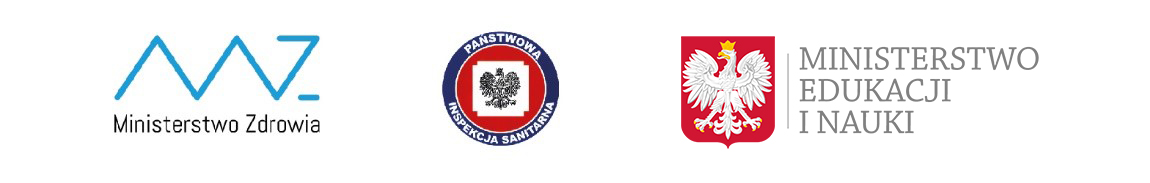 Dystansminimalna odległość pomiędzy osobami: 1,5 metra.Dezynfekcjaprzed i po zajęciach mycie powierzchni detergentem lub dezynfekcja środkiem dezynfekującym.Higienaczęste mycie rąk (lub dezynfekcja rąk), ochrona podczas kichania i kaszlu, unikanie dotykania oczu, nosa i ust.Maseczkaw przestrzeniach wspólnych, gdy nie można zachować dystansu pomiędzy grupami.Wietrzenieprzed, po i w trakcie zajęć oraz przerw, a także w dni wolne od zajęć.